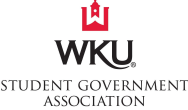 Senate Meeting MinutesFourth Meeting of the Twenty-Second Senate - Tuesday, September 13th 2022 Prior to calling the meeting to order, President Timothy Caboni spoke to the members of SGA. President Caboni opened the meeting by thanking SGA for their work in creating the big red backpack program. Caboni furthered on the success of the commons. He encouraged further use of the commons. He announced goals to remove vehicular and pedestrian cross over. He also touched on plans for accessibility. Caboni also commended the 70 million dollars that was put in by the Kentucky state legislature. Western Kentucky University will also be building the Hilltopper Field House. It will be the home and practice facility for the Big Red marching band, place where football and baseball can practice, forensics, and an arena space for the e sports team. Second, Caboni discussed programs. The president touched on WKU’s use of living learning communities (LLC). Caboni would also like to increase the opportunity fund. Third, Caboni touched on tailgating and enhancing the ability for student’s to tailgate with the community. If you would like to contact President Timothy Caboni his email is caboni@wku.edu. 1. Call to Order The regular meeting of the WKU Student Government Association was called to order at 5:21 pm on September 13thby Speaker of the Senate Julie Mishchuk. 2. Roll Call All senators are present. 3. Approval of Minutes Last week’s minutes approved. 4. Guest and Student Speakers Hunter Stole was present to speak as a pastor at Living Hope Baptist Church. Stole encouraged students to join the Living Hope Baptist congregation. Stole discussed the counseling center and pregnancy support center. Stole also announced tomorrow at a barn there will be ironwood worship if you're interested. Chief of Staff Lauren Willet again encouraged the alumni 5K run this weekend. 5. Officer Reports President – Cole Bornefeld No reportExecutive Vice President – Garrison Reed No reportAdministrative Vice President – Sam Kurtz No reportChief of Staff – Lauren Willett I will need help in the office getting addresses & sending letters → Office Hours Opportunity      - 	Date is TBD If you have pictures from last year that you think are “office worthy,” please send them to me or Prestin via email – pdf preferredSuggestion Box → outside of the office & an actual box! Send friends our way.Student Resources on/off campus: if you have a resource idea, send it to me!Director of Public Relations – Preston Romanov This week is campaign week for those running in the fall elections (12-16)If you know of anyone running, tell them to send their posters/campaign material to @wkusgaElections are September 19-20th on TopNet!Share-A-Swipe is this week; the google form is on our Linktree.I will be creating a Remind app link soon; for everyone to join and get notifications from me throughout the year on events and happenings.Please send me your organization's events/flyers/funding stuff to me to post on the SGA pagesDirector of Information Technology – Aniya Johnson The SGA website has the updated legislative minutes and in the process of getting a new look. Committee heads: make sure you send your meeting times and a small description of what your committee entails so that can be updated on the website.Director of Enrollment and Student Experience – Donte’ Reed Not a big report today, Just wanted to say thank you all for passing the budget. I’m excited to soon start working with Senator Wells and the rest of the enrollment and student services committee on our scholarships.Speaker of the Senate – Julie Mishchuk SGA polos: If you do not have an SGA polo, let us know what size you want. I’m sending you guys a google form with like two questions. Please fill that out. Senate Retreat:Our mandatory Senate Retreat is September 24th from 9am to 12pm. If you can’t make it, fill out an excuse form on the SGA website and we can schedule a meeting to go over what you missed. I will have lots of donuts and coffee, it’s gonna be fun I promise. Committees have been officially created! Once our meeting is adjourned today, go ahead and find your committee and Committee heads, I’m sending you a google form to fill out while you guys decide on these things.Secretary of the Senate – Antonina Clementi Have the committee reports and minutes to me by 8 AM on Sundays once meetings start. Have officer reports to me by 6:00 PM on Mondays. Have the university committee report to me by 6:00 PM on Mondays. Parliamentarian – Student Government Association | Western Kentucky University | 1906 College Heights Blvd. #11044 | Bowling Green, KY Phone: 270-745-4354 | Email: sga@wku.edu | Web: www.wku.edu/sga6. Committee Reports Legislative Operations – Liz Delozier Enrollment and Student Experience – Jenna Wells Outreach and Student Experience – Matt Gadd Campus Improvements and Sustainability – Will Hemenover Diversity Equity, and Inclusion – Ataullah Tahiri Student Mental Health and Wellbeing – Olivia Feck Community Relations – Caleb Collins 7. Faculty Senate Reports SGA representatives – 8. Special Orders Judicial Council Report -- Holden Schroeder Reiterating that the election dates are September 19th and 20th (That's next Monday and Tuesday)Reminder to Senators that they must fill out the absence form on the SGA website for each time that they will miss a meeting of the SenateJC's first meeting will be this week, so Senators with any pending absence forms should expect to receive updates on those soonUniversity Committee Reports – - Senate Executive Committee -- - Student Life Foundation -- - Preston Center Advisory Council -- - Budget and Finance Committee -- - University Curriculum Committee -- - Colonnade General Education Committee -- - Faculty Welfare and Professional Responsibilities Committee -- Student Government Association | Western Kentucky University | 1906 College Heights Blvd. #11044 | Bowling Green, KY Phone: 270-745-4354 | Email: sga@wku.edu | Web: www.wku.edu/sga- Committee on Academic Quality -- - Parking and Transportation Services Appeal Committee -- - Diversity, Equity, and Inclusion Workgroup -- - Student Engagement Committee -- - Naming and Symbols Task Force -- - RSO Matchmaker Task Force -- - Academic Calendar – Swearing in -- Holden Schroeder Senator of the Month Election – Julie Mishchuk Senator of the month election will be September 27th. Please be thinking of how you want to nominate!9. Unfinished Business 10. New Business 11. Announcements Senator Tomas announced the kickoff of hispanic heritage month and encouraged attendance! Senator Delozier encouraged people to begin writing legislation and reach out if there is confusion! You can contact her at elizabeth.delozier518@topper.wku.edu. Senator Collins announced that on September 20th from 11 AM - 2 PM we will have a rock to vote. Collins encouraged attendance and looked out for a tableting opportunity! 12. Adjournment Senator Pierce called for adjournment. Meeting was adjourned at 6:06 pm by Speaker of the Senate Julie Mishchuk.Student Government Association | Western Kentucky University | 1906 College Heights Blvd. #11044 | Bowling Green, KY Phone: 270-745-4354 | Email: sga@wku.edu | Web: www.wku.edu/sga